Deckblatt optionalDies ist ein einfaches Template für eine VWA am BRG Petersgasse mit folgendem 
Gerüst:Titelei: Deckblatt (optional), Titelblatt Vortext: Abstract, Vorwort (optional)Inhaltsverzeichnis
(Bis hierher mit anderer Paginierung [… II, III, IV …], die entfernbar ist.)Textteil (Hauptkapitel – Kapitel – Unterkapitel; + Beginn der Paginierung mit 1)Literaturverzeichnis und eventuell andere Verzeichnisse (Abbildungen …)Anhang (ohne oder mit eigener Paginierung)Selbstständigkeitserklärung (optional – Info auf ahs-vwa.at)Begleitprotokoll den beiden Druckexemplaren beigelegtBetreuungsprotokoll den beiden Druckexemplaren beigelegtEs orientiert sich an der Empfehlung in der Handreichung zur VWA des Ministeriums (Seite 16 von 33 Seiten), Stand 2013, die in den Versionen 09/2016 (21 Seiten) und 09/2019 (27 Seiten) weggelassen wurde; Info auf ahs-vwa.at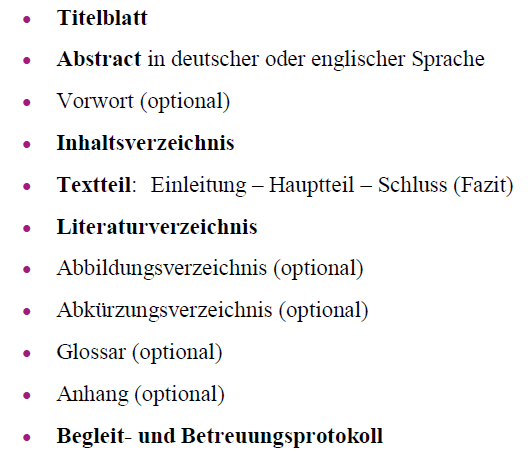 Grau-Texte + Screenshots bitte löschen.Einstellungen der Formatvorlage Standard (Überschriften serifenlos, Fließtext + Serifenschrift) wurden verändert; über Bundsteg + 1 cm ist ein breiterer linker Rand für die Bindung, zur Steuerung der Paginierung sind Abschnittswechsel eingerichtet. Auf dem Titelblatt steht keine Seitenzahl.Vortext und Inhaltsverzeichnis sind mit römischen Ziffern (I, II, III …) versehen: wenn unerwünscht, einfach löschen. Zwischen Titelei und Vortext ist ein Abschnittswechsel (in WORD: Seitenlayout/Layout  Umbrüche  Abschnittsumbrüche/Nächste Seite) eingefügt.Auf der ersten Seite des Textteils (der Einleitung) setzt die Seitenzählung mit 1 in arabischen Ziffern ein. Davor wurde ebenfalls ein Abschnittswechsel eingefügt.Formatierungen zu Schriftgröße, Schriftart, Schriftfarben (in wissenschaftlichen Arbeiten ist schwarz üblich), Zeilenabstand und zu den Überschriften (siehe auch Entwurf  Dokumentformatierung) können in der Formatvorlage (Start  Formatvorlagen  Standard  rechter Mausklick: Ändern) entsprechend den nachfolgenden Empfehlungen des Ministeriums (Handreichung zur VWA, Version 2013; in Version 09/2016 und 09/2019 nicht mehr enthalten) eingestellt und ergänzende, neue Formatvorlagen erstellt werden.Empfehlungen zur VWA des Ministeriums (Version 2013, S. 17)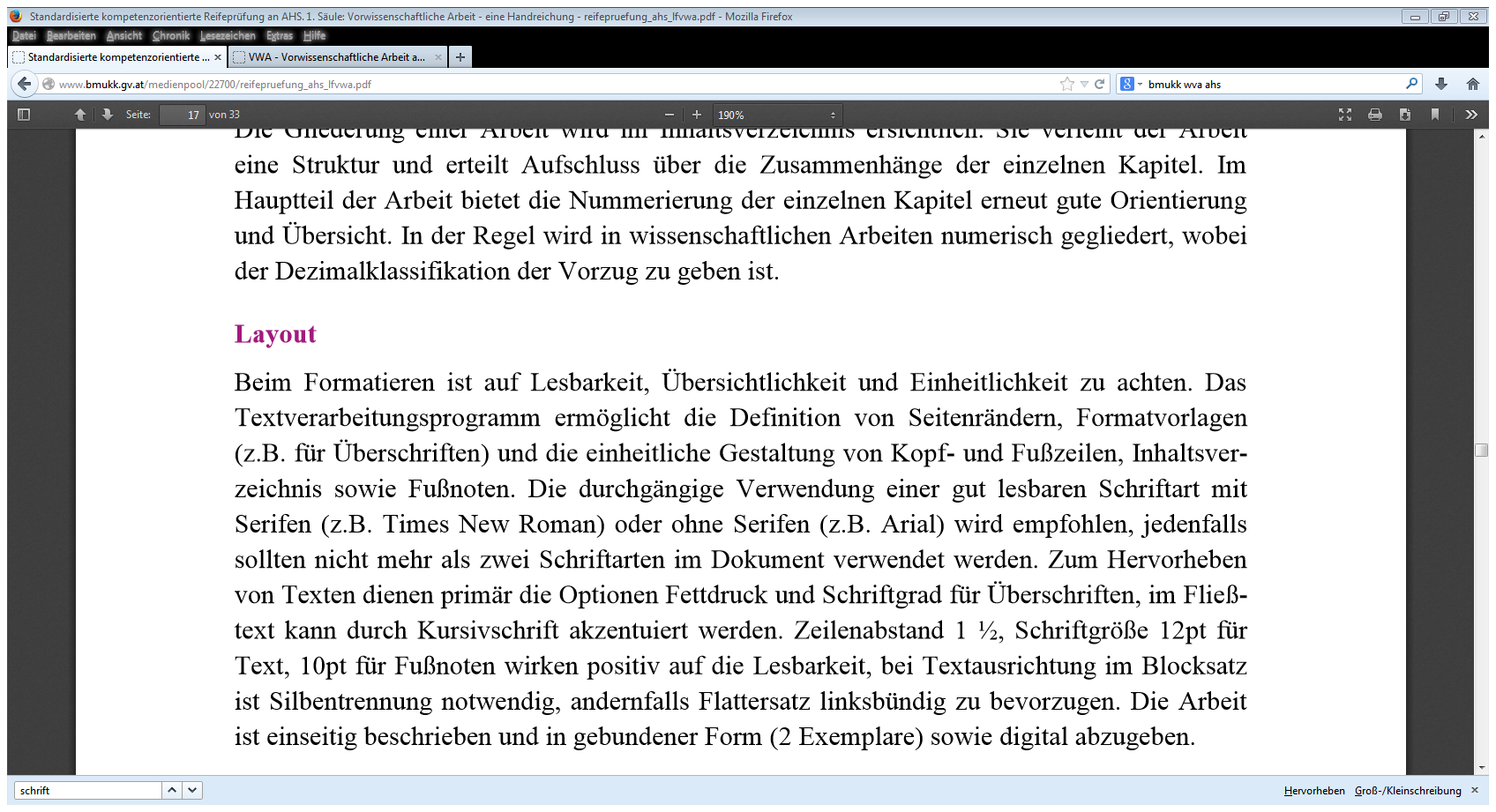 Bundesrealgymnasium 8010 Graz, Petersgasse 110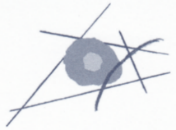 Vorwissenschaftliche Arbeit
BereichTitel
UntertitelVorname Nachname, Klasse
Maturajahrgang JJJJBetreuer/-in: Titel Vorname NachnameAbgegeben am: ________________
Paraphe der Schulleitung: ________AbstractText …Vorwort optionalText …Hauptkapitel 1 (Einleitung)Text …Text in 12-Punkt-Schrift, Zeilenabstand: 1,5 Zeilen, Abstand vor: 3 Punkt, Abstand nach: 6 Punkt … im Blocksatz mit aktivierter automatischer Silbentrennung.Ein Blockzitat ist ein wörtliches Zitat, länger als zwei/drei Zeilen bzw. 40 Worte; ein Beispiel, formatiert mit der Formatvorlage Zitatblock: 10-Punkt-Schrift, Zeilenabstand: 1-zeilig, links und rechts um 1 cm eingerückt.Dies ist ein Blockzitat. Dies ist ein Blockzitat. Dies ist ein Blockzitat. Dies ist ein Blockzitat. Dies ist ein Blockzitat. Dies ist ein Blockzitat. Dies ist ein Blockzitat. Dies ist ein Blockzitat. Dies ist ein Blockzitat. Dies ist ein Blockzitat. Dies ist ein Blockzitat. Dies ist ein Blockzitat. Dies ist ein Blockzitat. Dies ist ein Blockzitat. Dies ist ein Blockzitat. Dies ist ein Blockzitat. Dies ist ein Blockzitat. Dies ist ein Blockzitat; 72 Worte.Im Design von Internetseiten kann dies folgendermaßen realisiert werden: Mit blockquote in HTML setzt man einen längeren Textblock als Zitat vom Rest des Texts ab. Die genaue Darstellung bestimmt der Browser. In der Regel wird Text in <blockquote> … </blockquote> rechts und links eingerückt und kursiv gerendert. Vor und nach blockquote gibt es einen Zeilenumbruch.Kapitel 1.1Text …Mögliche Zitierweisen:Fußnoten: Vollbeleg beim ersten Mal, danach KurzbelegKurzbeleg im Text: Autor/-in Jahr, Seite(n) – Autor/-in, Kurztitel Jahr, Seite(n)Nummernsystem mit Nummer, Seite(n) in eckigen oder runden Klammern im TextNamenskürzel im Text oder in der Fußnote; bei einer Autorin/einem Autor: die ersten vier Buchstaben des Familiennamens + die letzten beiden Zahlen des Erscheinungsjahrs + Seite(n)Hauptkapitel 2Text … Kapitel 2.1Text … Unterkapitel 2.1.1Text …Unterkapitel 2.1.2Text …Kapitel 2.2Text …Hauptkapitel 3Text …Hauptkapitel 4Text …Hauptkapitel 5Text …Hauptkapitel 6 (Zusammenfassung/Fazit)Text …LiteraturverzeichnisAb hier Formatvorlage Verzeichnisse ohne Blocksatz …AbbildungsverzeichnisAnhang optionalSelbstständigkeitserklärung VWA optionalName: Selbstständigkeitserklärung Ich erkläre, dass ich diese Vorwissenschaftliche Arbeit eigenständig angefertigt und nur die im Literaturverzeichnis angeführten Quellen und Hilfsmittel benutzt habe.________________________	__________________________	Ort, Datum	Unterschrift